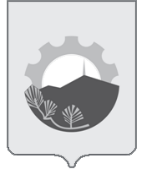 АДМИНИСТРАЦИЯ АРСЕНЬЕВСКОГО ГОРОДСКОГО ОКРУГА П О С Т А Н О В Л Е Н И ЕО внесении изменений в постановление администрации Арсеньевского городского округа от 14 ноября 2019 года № 822-па «Об утверждении муниципальной программы «Развитие муниципальной службы в органах местного самоуправления Арсеньевского городского округа»  на 2020-2024 годы»На основании муниципальных правовых актов Арсеньевского городского округа от 27 декабря 2021 года № 293-МПА «О внесении изменений в муниципальный правовой акт Арсеньевского городского округа от 24 декабря 2020 года № 225-МПА «О бюджете Арсеньевского городского округа на 2021 год и плановый период 2022 и 2023 годов», от 27 декабря 2021 года № 294-МПА «О бюджете Арсеньевского городского округа на 2022 год и плановый период 2023 и 2024 годов», руководствуясь Федеральным Законом от 6 октября 2003 года № 131-ФЗ «Об общих принципах организации местного самоуправления в Российской Федерации», Уставом Арсеньевского городского округа, администрация Арсеньевского городского округаПОСТАНОВЛЯЕТ:1. Внести в муниципальную программу «Развитие муниципальной службы в органах местного самоуправления Арсеньевского городского округа» на 2020 – 2024 годы, утвержденную постановлением администрации Арсеньевского городского округа от 14 ноября 2019 года № 822-па (в редакции постановления администрация Арсеньевского городского округа от 21 мая 2020 года № 287-па, от 29 декабря 2020 года № 779-па) (далее - программа), следующие изменения:1.1. Изложить раздел «ПАСПОРТ муниципальной программы» в редакции приложения № 1 к настоящему постановлению.1.2. Изложить приложение № 1 к муниципальной программе «Перечень показателей муниципальной программы Арсеньевского городского округа «Развитие муниципальной службы в органах местного самоуправления Арсеньевского городского округа» на 2020 – 2024 годы» в редакции приложения № 2 к настоящему постановлению.1.3. Изложить приложение № 3 к муниципальной программе «Информация о ресурсном обеспечении реализации муниципальной программы городского округа за счет средств бюджета городского округа (тыс. руб.) в рамках муниципальной программы городского округа «Развитие муниципальной службы в органах местного самоуправления Арсеньевского городского округа» на 2020 – 2024 годы» в редакции приложения № 3 к настоящему постановлению.1.3. Изложить приложение № 4 к муниципальной программе «Информация о ресурсном обеспечении муниципальной программы городского округа за счет средств бюджета городского округа и прогнозная оценка привлекаемых на реализацию ее целей средств федерального бюджета, бюджета Приморского края и внебюджетных источников в рамках муниципальной программы городского округа «Развитие муниципальной службы в органах местного самоуправления Арсеньевского городского округа» на 2020 – 2024 годы» в редакции приложения № 4 к настоящему постановлению.2. Организационному управлению администрации Арсеньевского городского округа (Абрамова) обеспечить официальное опубликование и размещение на официальном сайте администрации Арсеньевского городского округа настоящего постановления.3. Настоящее постановление вступает в силу после его официального опубликования.Глава городского округа							                  В.С. ПивеньПриложение № 1к постановлению администрации Арсеньевского городского округа от 24 февраля 2022 г.    № 105-паМУНИЦИПАЛЬНАЯ ПРОГРАММА«РАЗВИТИЕ МУНИЦИПАЛЬНОЙ СЛУЖБЫ В ОРГАНАХ МЕСТНОГО САМОУПРАВЛЕНИЯ АРСЕНЬЕВСКОГО ГОРОДСКОГО ОКРУГА»НА 2020 - 2024 ГОДЫПАСПОРТ ПРОГРАММЫ____________________________Приложение № 2к постановлению администрации Арсеньевского городского округаот 24 февраля 2022 г.    № 105-паПЕРЕЧЕНЬ ПОКАЗАТЕЛЕЙ МУНИЦИПАЛЬНОЙ ПРОГРАММЫАрсеньевского городского округа«РАЗВИТИЕ МУНИЦИПАЛЬНОЙ СЛУЖБЫ В ОРГАНАХ МЕСТНОГО САМОУПРАВЛЕНИЯ АРСЕНЬЕВСКОГО ГОРОДСКОГО ОКРУГА» НА 2020 – 2024 ГОДЫ___________________________________Приложение № 3к постановлению администрации Арсеньевского городского округа от 24 февраля 2022 г.    № 105-паИНФОРМАЦИЯО РЕСУРСНОМ ОБЕСПЕЧЕНИИ РЕАЛИЗАЦИИМУНИЦИПАЛЬНОЙ ПРОГРАММЫ ГОРОДСКОГО ОКРУГАЗА СЧЕТ СРЕДСТВ БЮДЖЕТА ГОРОДСКОГО ОКРУГА (ТЫС. РУБ.)В РАМКАХ МУНИЦИПАЛЬНОЙ ПРОГРАММЫ ГОРОДСКОГО ОКРУГА«РАЗВИТИЕ МУНИЦИПАЛЬНОЙ СЛУЖБЫ В ОРГАНАХ МЕСТНОГО САМОУПРАВЛЕНИЯ АРСЕНЬЕВСКОГО ГОРОДСКОГО ОКРУГА» НА 2020 – 2024 ГОДЫ____________________Приложение № 4к постановлению администрации Арсеньевского городского округа от 24 февраля 2022 г.    № 105-паИНФОРМАЦИЯО РЕСУРСНОМ ОБЕСПЕЧЕНИИ МУНИЦИПАЛЬНОЙ ПРОГРАММЫГОРОДСКОГО ОКРУГА ЗА СЧЕТ СРЕДСТВ БЮДЖЕТА ГОРОДСКОГО ОКРУГА И ПРОГНОЗНАЯ ОЦЕНКА ПРИВЛЕКАЕМЫХ НА РЕАЛИЗАЦИЮ ЕЕ ЦЕЛЕЙ СРЕДСТВ ФЕДЕРАЛЬНОГО БЮДЖЕТА, БЮДЖЕТА ПРИМОРСКОГО КРАЯ И ВНЕБЮДЖЕТНЫХ ИСТОЧНИКОВВ РАМКАХ МУНИЦИПАЛЬНОЙ ПРОГРАММЫ ГОРОДСКОГО ОКРУГА«РАЗВИТИЕ МУНИЦИПАЛЬНОЙ СЛУЖБЫ В ОРГАНАХ МЕСТНОГО САМОУПРАВЛЕНИЯ АРСЕНЬЕВСКОГО ГОРОДСКОГО ОКРУГА» НА 2020 – 2024 ГОДЫ_______________________________24 февраля 2022 г.г.Арсеньев№105-паОтветственный исполнитель программыОрганизационное управление администрации Арсеньевского городского округа (далее – организационное управление администрации городского округа)Соисполнители программы- Структурные подразделения администрации городского округа; - Функциональные (отраслевые) органы администрации городского округа;-  Дума Арсеньевского городского округа; - Контрольно–счетная палата Арсеньевского городского округа(далее – органы местного самоуправления) Структура муниципальной программы: подпрограммы программы, принятые в соответствии с требованиями действующего законодательства в сфере реализации муниципальной программыОсновное мероприятие:Профессиональное развитие работников органов местного самоуправления Арсеньевского городского округа.Цели муниципальной программы- развитие и совершенствование муниципальной службы в Арсеньевском городском округеЗадачи муниципальной программы - обучение работников по дополнительным профессиональным программам;- обеспечение безопасных условий труда, соответствующие государственным нормативным требованиям охраны труда;- совершенствование механизмов правового и организационного обеспечения муниципальной службы.Показатели муниципальной программыКоличество работников, прошедших обучение по программам дополнительного профессионального образования (ед.).Доля рабочих мест, на которых проведена специальная оценка условий труда, от планируемого количества рабочих мест (%).Доля муниципальных нормативных правовых актов Арсеньевского городского округа по вопросам муниципальной службы, соответствующих законодательству о муниципальной службе (%).Сроки реализации муниципальной программы2020 - 2024 годы Объем средств бюджета городского округа на финансирование муниципальной программы и прогнозная оценка привлекаемых на реализацию ее целей средств федерального бюджета, бюджета Приморского края, иных внебюджетных источниковВсего на реализацию Программы предусматривается выделение средств бюджета городского округа в размере 1 128,992 тыс. рублей, в том числе:- в 2020 году –     133,84   тыс. рублей; - в 2021 году –     153,152 тыс. рублей; - в 2022 году –      270,0  тыс. рублей;- в 2023 году –      286,0  тыс. рублей;- в 2024 году –      286,0  тыс. рублей.Средства федерального бюджета, бюджета Приморского края, иных внебюджетных источников на реализацию программы не привлекаются.Ожидаемые результаты реализации муниципальной программы- повышение уровня профессиональной подготовки работников органов местного самоуправления Арсеньевского городского округа;- проведение специальной оценки условий труда на рабочих местах работников;- соответствие нормативных правовых актов Арсеньевского городского округа по вопросам муниципальной службы действующему законодательству.№ п/пНаименование показателяЕд. измеренияЗначения показателейЗначения показателейЗначения показателейЗначения показателейЗначения показателейЗначения показателей№ п/пНаименование показателяЕд. измеренияГод, предшествующий году реализации(2019)Первый год реализации(2020)Второй год реализации(2021)Третий год реализации(2022)Четвертый год реализации(2023)Последний год реализации(2024)Муниципальная программа городского округаМуниципальная программа городского округаМуниципальная программа городского округаМуниципальная программа городского округаМуниципальная программа городского округаМуниципальная программа городского округаМуниципальная программа городского округаМуниципальная программа городского округа1.Количество работников, прошедших обучение по программам дополнительного профессионального образования, в том числе:Ед.108101211111.1. Администрация Арсеньевского городского округаЕд.6341331.2.Финансовое управлениеЕд.1111111.3.Управление имущественных отношенийЕд.1117441.4.Управление культурыЕд.1100001.5.Управление образованияЕд.0000001.6.Управление спорта и молодежной политикиЕд.000000№ п/пНаименование показателяЕд. измеренияЗначения показателейЗначения показателейЗначения показателейЗначения показателейЗначения показателейЗначения показателей№ п/пНаименование показателяЕд. измеренияГод, предшествующий году реализации(2019)Первый год реализации(2020)Второй год реализации(2021)Третий год реализации(2022)Четвертый год реализации(2023)Последний год реализации(2024)1.7.Управление опеки и попечительстваЕд.0000001.8.Дума АГОЕд.0131111.9.Контрольно – счетная палатаЕд.1112222.Доля рабочих мест, на которых проведена специальная оценка условий труда, от планируемого количества рабочих мест%1001001001001001003.Доля муниципальных нормативных правовых актов Арсеньевского городского округа по вопросам муниципальной службы, соответствующих законодательству о муниципальной службе %100100100100100100№п/пНаименование подпрограммы, программы, принятой в соответствии с требованиями действующего законодательства в сфере реализации муниципальной программыОтветственный исполнитель, соисполнителиКод бюджетной классификацииКод бюджетной классификацииКод бюджетной классификацииКод бюджетной классификацииРасходы (тыс. руб.), годыРасходы (тыс. руб.), годыРасходы (тыс. руб.), годыРасходы (тыс. руб.), годыРасходы (тыс. руб.), годыРасходы (тыс. руб.), годы№п/пНаименование подпрограммы, программы, принятой в соответствии с требованиями действующего законодательства в сфере реализации муниципальной программыОтветственный исполнитель, соисполнителиГРБСРз ПрЦСРВР20202021202220232024Всего1.Муниципальная программа «Развитие муниципальной службы в органах местного самоуправления Арсеньевского городского округа» на 2020 – 2024 годы»Администрация АГОХХХХ133,84153,152270,0286,0286,01 128,9921.Основное мероприятие 1. Профессиональное развитие работников органов местного самоуправления Арсеньевского городского округа Администрация АГО986ХХХ55,89539,95025,075,075,0270,8451.Основное мероприятие 1. Профессиональное развитие работников органов местного самоуправления Арсеньевского городского округа Финансовое управление992ХХХ11,81522,55024,024,024,0106,3651.Основное мероприятие 1. Профессиональное развитие работников органов местного самоуправления Арсеньевского городского округа Управление имущественных отношений985ХХХ13,527,0150,0116,0116,0422,51.Основное мероприятие 1. Профессиональное развитие работников органов местного самоуправления Арсеньевского городского округа Управление культуры989ХХХ17,00,00,00,00,017,01.Основное мероприятие 1. Профессиональное развитие работников органов местного самоуправления Арсеньевского городского округа Управление образования988ХХХ0,00,00,00,00,00,01.Основное мероприятие 1. Профессиональное развитие работников органов местного самоуправления Арсеньевского городского округа Управление спорта и молодежной политики991ХХХ0,00,00,00,00,00,01.Основное мероприятие 1. Профессиональное развитие работников органов местного самоуправления Арсеньевского городского округа Управление опеки и попечительства987ХХХ0,00,00,00,00,00,01.Основное мероприятие 1. Профессиональное развитие работников органов местного самоуправления Арсеньевского городского округа Дума АГО987ХХХ11,81530,030,030,030,0131,8151.Основное мероприятие 1. Профессиональное развитие работников органов местного самоуправления Арсеньевского городского округа Контрольно – сетная палата983ХХХ23,81533,65241,041,041,0180,4671.1.Мероприятие 1.1. Обучение работников органов местного самоуправления Арсеньевского городского округа по дополнительным профессиональным программам  Администрация АГО98607 0515 9 01 2012024455,89539,95025,075,075,0270,8451.1.Мероприятие 1.1. Обучение работников органов местного самоуправления Арсеньевского городского округа по дополнительным профессиональным программам  Финансовое управление99207 0515 9 01 2012024411,81522,55024,024,024,0106,3651.1.Мероприятие 1.1. Обучение работников органов местного самоуправления Арсеньевского городского округа по дополнительным профессиональным программам  Управление имущественных отношений98507 0515 9 01 2012024413,527,0150,0116,0116,0422,51.1.Мероприятие 1.1. Обучение работников органов местного самоуправления Арсеньевского городского округа по дополнительным профессиональным программам  Управление культуры98907 0515 9 01 2012024417,00,00,00,00,017,01.1.Мероприятие 1.1. Обучение работников органов местного самоуправления Арсеньевского городского округа по дополнительным профессиональным программам  Управление образования98807 05ХХ0,00,00,00,00,00,01.1.Мероприятие 1.1. Обучение работников органов местного самоуправления Арсеньевского городского округа по дополнительным профессиональным программам  Управление спорта и молодежной политики99111 05ХХ0,00,00,00,00,00,01.1.Мероприятие 1.1. Обучение работников органов местного самоуправления Арсеньевского городского округа по дополнительным профессиональным программам  Управление опеки и попечительства98701 13ХХ0,00,00,00,00,00,01.1.Мероприятие 1.1. Обучение работников органов местного самоуправления Арсеньевского городского округа по дополнительным профессиональным программам  Дума АГО98307 0515 9 01 2012024411,81530,030,030,030,0131,8151.1.Мероприятие 1.1. Обучение работников органов местного самоуправления Арсеньевского городского округа по дополнительным профессиональным программам  Контрольно – счетная палата98407 0515 9 01 2012024423,81533,65241,041,041,0180,4671.2.Мероприятие 1.2.Обеспечение безопасных условий труда, соответствующие государственным нормативным требованиям охраны трудаАдминистрация АГОХХХХ0,00,00,00,00,00,01.3.Мероприятие 1.3.Совершенствование механизмов правового и организационного обеспечения муниципальной службыОрганы местного самоуправления Арсеньевского городского округаХХХХ000000№ п/пНаименование подпрограммы, программы, принятой в соответствии с требованиями федерального законодательства в сфере реализации муниципальной программыИсточники ресурсного обеспеченияГРБСОценка расходов (тыс. руб.), годыОценка расходов (тыс. руб.), годыОценка расходов (тыс. руб.), годыОценка расходов (тыс. руб.), годыОценка расходов (тыс. руб.), годыОценка расходов (тыс. руб.), годы№ п/пНаименование подпрограммы, программы, принятой в соответствии с требованиями федерального законодательства в сфере реализации муниципальной программыИсточники ресурсного обеспеченияГРБС20202021202220232024ВсегоМуниципальная программа «Развитие муниципальной службы в органах местного самоуправления Арсеньевского городского округа» на 2020 – 2024 годы»всего983, 984, 985, 986, 987, 988, 989, 991, 992133,84153,152270,0286,0286,01 128,992Муниципальная программа «Развитие муниципальной службы в органах местного самоуправления Арсеньевского городского округа» на 2020 – 2024 годы»федеральный бюджет (субсидии, субвенции, иные межбюджетные трансферты)Х000000Муниципальная программа «Развитие муниципальной службы в органах местного самоуправления Арсеньевского городского округа» на 2020 – 2024 годы»бюджет Приморского края (субсидии, субвенции, иные Х000000межбюджетные трансферты)бюджет городского округа983, 984, 985, 986, 987, 988, 989, 991, 992133,84153,152270,0286,0286,01 128,992внебюджетные источникиХ0000001.Основное мероприятие 1:Профессиональное развитие работников органов местного самоуправления Арсеньевского городского округа, в том числе:всего983, 984, 985, 986, 987, 988, 989, 991, 992133,84153,152270,0286,0286,01 128,9921.Основное мероприятие 1:Профессиональное развитие работников органов местного самоуправления Арсеньевского городского округа, в том числе:федеральный бюджет (субсидии, субвенции, иные межбюджетные трансферты)Х0000001.Основное мероприятие 1:Профессиональное развитие работников органов местного самоуправления Арсеньевского городского округа, в том числе:бюджет Приморского края (субсидии, субвенции, иные межбюджетные трансферты)Х0000001.Основное мероприятие 1:Профессиональное развитие работников органов местного самоуправления Арсеньевского городского округа, в том числе:бюджет городского округа983, 984, 985, 986, 987, 988, 989, 991, 992133,84153,152270,0286,0286,01 128,9921.Основное мероприятие 1:Профессиональное развитие работников органов местного самоуправления Арсеньевского городского округа, в том числе:внебюджетные источникиХ0000001.1.Мероприятие 1.1. Обучение работников органов местного самоуправления Арсеньевского городского округа по дополнительным профессиональным программамвсего983, 984, 985, 986, 987, 988, 989, 991, 992133,84153,152270,0286,0286,01 128,9921.1.Мероприятие 1.1. Обучение работников органов местного самоуправления Арсеньевского городского округа по дополнительным профессиональным программамфедеральный бюджет (субсидии, субвенции, иные межбюджетные трансферты)Х0000001.1.Мероприятие 1.1. Обучение работников органов местного самоуправления Арсеньевского городского округа по дополнительным профессиональным программамбюджет Приморского края (субсидии, субвенции, иные межбюджетные трансферты)Х0000001.1.Мероприятие 1.1. Обучение работников органов местного самоуправления Арсеньевского городского округа по дополнительным профессиональным программамбюджет городского округа983, 984, 985, 986, 987, 988, 989, 991, 992133,84153,152270,0286,0286,01 128,9921.1.Мероприятие 1.1. Обучение работников органов местного самоуправления Арсеньевского городского округа по дополнительным профессиональным программамвнебюджетные источникиХ0000001.2.Мероприятие 1.2. Обеспечение безопасных условий труда, соответствующие государственным нормативным требованиям охраны трудавсего0000001.2.Мероприятие 1.2. Обеспечение безопасных условий труда, соответствующие государственным нормативным требованиям охраны трудафедеральный бюджет (субсидии, субвенции, иные межбюджетные трансферты)Х0000001.2.Мероприятие 1.2. Обеспечение безопасных условий труда, соответствующие государственным нормативным требованиям охраны трудабюджет Приморского края (субсидии, субвенции, иные межбюджетные трансферты)Х0000001.2.Мероприятие 1.2. Обеспечение безопасных условий труда, соответствующие государственным нормативным требованиям охраны трудабюджет городского округаХ0000001.2.Мероприятие 1.2. Обеспечение безопасных условий труда, соответствующие государственным нормативным требованиям охраны трудавнебюджетные источникиХ0000001.3.Мероприятие 1.3.Совершенствование механизмов правового и организационного обеспечения муниципальной службывсегоХ0000001.3.Мероприятие 1.3.Совершенствование механизмов правового и организационного обеспечения муниципальной службыфедеральный бюджет (субсидии, субвенции, иные межбюджетные трансферты)Х0000001.3.Мероприятие 1.3.Совершенствование механизмов правового и организационного обеспечения муниципальной службыбюджет Приморского края (субсидии, субвенции, иные межбюджетные трансферты)Х0000001.3.Мероприятие 1.3.Совершенствование механизмов правового и организационного обеспечения муниципальной службыбюджет городского округаХ0000001.3.Мероприятие 1.3.Совершенствование механизмов правового и организационного обеспечения муниципальной службывнебюджетные источникиХ000000